 РАСПИСАНИЕ НА ОКТЯБРЬ 2021 гОДА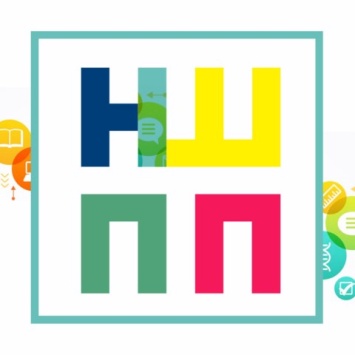 ДатаНаименованиеВремя проведения2-3 октября 2021 г«Неоднородность опыта. Работа с внутренним процессом»Гармония. Группа 20-222 дняс 10:00 до 19:002-3 октября 2021 гТОП в работе с психической травмой и кризисными состояниями2 дняс 10:00 до 18:005 октября 2021 г«Право на ошибку» занятие для детей 13-18 летс 16:00 до 18:005 октября 2021 г«Море радости» занятие для тетей 7-12 летс 18:00 до 19:306 октября 2021 гПсихологическая трансформационная игра «Женское счастье»с 18:00 до 21:009-10 октября 2021 г«Базовые навыки психологического консультирования»Гармония. Гр.21-232 дняс 10:00 до 19:0012 октября 2021 г«Страшно тревожно» занятие для детей 13-18 летс 16:00 до 18:0012 октября 2021«Страна ощущений» занятие для тетей 7-12 летс 18:00 до 19:3013 октября 2021 гМастерская «Как начать практиковать»с 18:00 до 21:0014 октября 2021 гЗдоровые границы свободы в воспитании (встреча для родителей)с 18:00 до 21:0016-17 октября 2021 гКризисные состояния и психическая травма(ИПиКП, Москва)2 дняс 10:00 до 18:0019 октября 2021 г«Агрессия и злость» занятие для детей 13-18 летс 16:00 до 18:0019 октября 2021 г«Остров страха» занятие для тетей 7-12 летс 18:00 до 19:30 20 октября 2021 гТренинг "PROЯви себя" (для подростков 14-16 лет)с 16:00 до !8:0020 октября 2021 гПсихологическая трансформационная игра «Путешествие души»                  с 18:00 до 21:0023-24 октября 2021 гОсновы КПТ. Теория и практика(Ассоциация когнитивно-поведенческой психотерапии,                 г.Санкт-Петербург)2 дняс 10:00 до 19:0026 октября 2021 гПсихологический театр «Хеллоуин» занятие для детей 13-18 летс 16:00 до 18:0026 октября 2021 гПсихологический театр «Хеллоуин»  занятие для тетей 7-12 летс 18:00 до 19:3027 октября 2021 гПсихологическая трансформационная игра «Исцеление детства» с 18:00 до 21:0027 октября 2021 гТренинг "PROЯви себя" (для подростков 14-16 лет)с 16:00 до !8:0028 октября 2021 гХороший родитель – миф и реальность (встреча для родителей)с 18:00 до 21:00